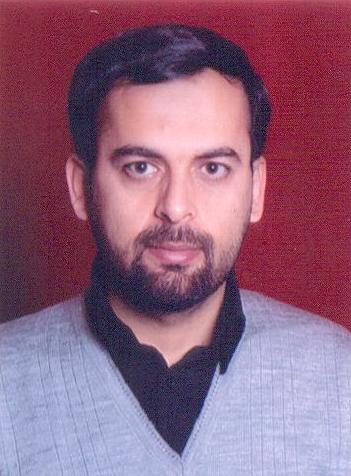 استادیار دانشکده علوم اجتماعی- دانشگاه تهرانقاسم زائریتلفن دفتر:  +98 (21)02161117809پست الکترونیکی: qasem.zaeri@ut.ac.irتحصیلاتدکتری,null-yesr-char,جامعه شناسی,دانشگاه تهران
زمینههای تخصصیو حرفهایسوابق کاري و فعالیت های اجراییرییس پژوهشگاه فرهنگ هنر و ارتباطات-(از 1400)
عضو کمیته ارزیابی دانشکده-(1396-1397)
فعالیت های علمیمقالات- کاربستهای نظری مؤثر بر شکلگیری »برنامۀ قوی« دیوید بلور. قشقایی خواص محدثه, زائری قاسم, پارسانیا حمید (1402)., مطالعات فرهنگی اجتماعی حوزه, 7(13).

- دیرینه شناسی تصویب قانون مدارس غیرانتفاعی در سال 1367. نادری نژاد ریحانه, زائری قاسم, مومنی فرشاد, هاشم زهی نوروز (1401)., راهبرد فرهنگ, 15(59), 33-58.

- تحلیل و ارزیابی آراء موافقان و مخالفان علم اجتماعی بومی در ایران. زائری قاسم, اسکندری نداف علی (1401)., نظریه های اجتماعی متفکران مسلمان, 12(3).

- مروری بر اصول و مقوّمات نظریه ی «برنامه ی قوی» دیوید بلور و برخی منتقدان وی. زائری قاسم, قشقایی خواص محدثه (1401)., فلسفه علم, 12(23), 277-303.

- بازنمایی تصویر زن در فیلم شبی که ماه کامل شد (کاربست تحلیل روایت و نشانه‌شناسی رولان بارت). اکبری گلزار مهدی, زائری قاسم (1399)., زن در فرهنگ و هنر, 12(3), 349-367.

- تحلیل جامعه شناختی راهبردهای مواجهه با موضوع «حجاب» زنان در جریان نهضت ملی شدن صنعت نفت. زائری قاسم, یوسفی نژاد فاطمه (1399)., زن در توسعه و سیاست, 18(2), 195-216.

- نفی امر اجتماعی: برآمدن گفتارهای فردگرایانه در ایران پساجنگ (روانشناسی موفقیت، عرفان‌گرایی و انسان اقتصادی). زائری قاسم, نریمانی آرش (1399)., فصلنامه مطالعات جامعه شناختی(نامه علوم اجتماعی), 27(1), 9-49.

- Christian Missionaries and Modernization in China: The Evolution of meanings and Functions. Zaeri Qasem (2019)., Cambridge journal of China studies., 24(4).

- تحلیل جامعه‌شناختی روندهای مؤثر بر شکل‌گیری ایدۀ انقلاب فرهنگی در دانشگاه‌ها و شناسایی اسلوب‌های بیانی آن تا مقطع غلبۀ گفتار اسلامی‌کردن. زائری قاسم, محمدعلی زاده حاجیه (1398)., تحقیقات فرهنگی ایران, 12(47), 61-91.

- بررسی چگونگی تجدید نظر در قانون «کشف حجاب» در مقطع 1320ـ1322 با تکیه بر مقاومت ‏های فردی و نهادی. زائری قاسم, یوسفی نژاد فاطمه (1398)., زن در توسعه و سیاست, دورة 17(،شمارة 2).

- بررسی مقایسه ای صورتبندی مساله "مردم" در آراء شریعتی و مطهری. زائری قاسم (1397)., نظریه های اجتماعی متفکران مسلمان, هفتم(دو), 175-207.

- روش شناسی بنیادین «روش شناسی بنیادین». زائری قاسم, معلمی سید محمد (1396)., نظریه های اجتماعی متفکران مسلمان, سال ششم(شماره یکم), 160-129.

- تباریابی رخدادِ «انقلاب فرهنگی در دانشگاه‌ها»؛ بر مبنای همسویی انتقادی روند‌های کلان فرهنگی دوره ماقبل انقلاب اسلامی. زائری قاسم, محمدعلی زاده حاجیه (1396)., راهبرد فرهنگ, 10(37), 50-7.

- بررسی چگونگی تحول جایگاه مردم در گفتمان مسلط منورالفکران ایرانی از دولت مشروطه تا حکومت رضاخان. زائری قاسم (1395)., فصلنامه مطالعات جامعه شناختی(نامه علوم اجتماعی), 23(2), 404-375.

- شناسایی صورت بندی گفتمانی واقعه انقلاب فرهنگی در دانشگاه ها (1363-1359). زائری قاسم, ذوالفقاری ابوالفضل, محمدعلی زاده حاجیه (1395)., روش شناسی علوم انسانی, 22(86), 37-7.

- بررسی جامعه شناختی تاثیرات طب ایرانی-اسلامی بر نظام طب چینی (مطالعة موردی: تالیف کتاب «هوی هوی یائو فانگ» در چین). زائری قاسم, وانگ چینگ (1394)., جامعه شناسی هنر و ادبیات- نامه علوم اجتماعی سابق, 22(1), 165-207.

- بررسی روند های تاریخی و فرهنگی مؤثر بر استقرار نخستین قالب های ادبی جدید در ایران (تا قبل از انقلاب مشروطه). زائری قاسم, ربیعی الهام (1394)., راهبرد فرهنگ, سال هشتم(31), 7-36.

- بررسی جهان مفهومی «سنت» در اندیشه امام خمینی (ره). زائری قاسم, اعلمی زینب (1394)., نظریه های اجتماعی متفکران مسلمان, 3(2), 161-190.

- بررسی تاریخی چگونگی تطورات معنایی مفهوم ملت از فهم دینی به درک تجددی در آستانة مشروطه. کچوئیان حسین, زائری قاسم (1394)., اسلام و مطالعات اجتماعی, اول(چهارم), 26-55.

- نقد درونی گفتمان تهاجم فرهنگی غرب با تاکید بر ناسازه های سیاستگذارانه. صادقی فسائی سهیلا, زائری قاسم (1394)., اسلام و مطالعات اجتماعی, اول(چهارم).

- بررسی قلمروهای مفهومی مشیت الهی بر اساس جهت گیری های تفسیری سه گانه. زائری قاسم, راغب علی (1394)., روش شناسی علوم انسانی, 21(83), 7-35.

- دیرینه شناسی بی حجابی در ایران. زائری قاسم (1393)., زن در توسعه و سیاست, 12(2), 186-153.

- مطالعه نقش جارچی و تحولات آن در نظام روابط اجتماعی ایران. زائری قاسم, فاطمی نیا محمد علی (1393)., گنجینه اسناد, 24(3), 44-61.

- روش شناسی تاریخی ویکو. زائری قاسم, راغب علی (1393)., روش شناسی علوم انسانی, سال بیستم(79), 47-69.

- دیرینه شناسی طرح «دانشگاه اسلامی» در ایران (قبل از انقلاب اسلامی 1357). زائری قاسم, محمدعلی زاده حاجیه (1393)., راهبرد فرهنگ, سال هفتم(25), 7-39.

- بررسی مقایسه ای-تاریخی جایگاه «خانواده» در فکر فمینیستی و دیدگاه اسلام با تأکید بر مسالة «قواعد». زائری قاسم (1391)., زن در توسعه و سیاست, 10(4), 5-36.

- بازنمایی غرب در گفتمان اسلام احیا شده. کچوئیان حسین, زائری قاسم (1391)., راهبرد فرهنگ, سال پنجم(شماره بیستم), 7 - 39.

- بررسی تاثیر فکر یونانی بر فرهنگ علمی مسلمانان از منظر محمد اقبال لاهوری. زائری قاسم (1391)., نظریه های اجتماعی متفکران مسلمان, سال دوم-شماره اول(شمارة پیاپی دوم), 87-111.

- تبیین گفتمانی تبدیل شدن زنان به موضوع سیاستگذاری های رسمی در دوره رضاخان (با تاکید بر نظریه نژادی). کچوئیان حسین, زائری قاسم (1390)., زن در توسعه و سیاست, 9(2), 7-35.

- ده گام اصلی روش شناختی در تحلیل تبارشناسانه فرهنگ با اتکا به آرا میشل فوکو. کچوئیان حسین, زائری قاسم (1388)., راهبرد فرهنگ, سال دوم(شماره هفتم), 7 - 30.

کنفرانس ها- بررسی مقایسه ای مواجهه امام خمینی (ره) و علمای سنتی با سنت (در دوره منتهی به وقوع انقلاب اسلامی). زائری قاسم, اعلمی زینب (1395)., گفتمان اسلام سیاسی امام خمینی (س) و جهان معاصر, 12-13 اردیبهشت, تهران, ایران.

کتب - چالش های برنامه ریزی فرهنگی در ایران. صدیق سروستانی رحمت اله, زائری قاسم (1388).

مجلاتپایان نامه ها و رساله ها- بازنمایی مناسبات اجتماعی دوران قاجاریه با تکیه بر قباله های ازدواج کتابخانه و موزه وزیری یزد، مریم کیا، قاسم زائری، کارشناسی ارشد،  1402/11/30 

- بررسی جامعه شناختی الگوهای کنش جمعیِ حجاب¬ستیزانه در دورة مابعدانقلاب اسلامی، سیده سمیرا صدرنژآد، قاسم زائری، کارشناسی ارشد،  1401/8/9 

- مطالعه مصرف فراغتی رسانه های نوین ( مطالعه موردی دانشجویان واحد علوم تحقیقات )، مسعود یاری، قاسم زائری، کارشناسی ارشد،  1401/6/30 

- بررسی جامعه شناختی چگونگی تبدیل جوان به ابژه سیاستگذاری علمی در ایران ، مطالعه موردی تاسیس رشته مطالعات جوانان، امینه سادات ابطحی، قاسم زائری، کارشناسی ارشد،  1401/6/20 

- سیاست های ایلی دوره ناصری و دوره رضا خان، علیرضا قشقایی، قاسم زائری، کارشناسی ارشد،  1401/5/4 

- بررسی تاثیر انقلاب اسلامی ایران بر جنبش های منطقه عربی : بررسی تطبیقی _ تاریخی انقلاب ایران با مصر و یمن، نادر نورمحمٌد کلیدبر، قاسم زائری، دکتری،  1401/4/28 

- سوژه زن مبارز و چگونگی رفع تزاحمات همسری , مادری و زن بودن در جریان انقلاب اسلامی، زهرا شیخ الاسلام زاده تنکابنی، قاسم زائری، کارشناسی ارشد،  1401/4/25 

- ارزیابی بازنمایی ایران به  مثابه دیگری در سفرنامه سیاحان دوره صفوی و دلالتهای آن بر شرق شناسی، فاطمه هلالی، قاسم زائری، دکتری،  1401/2/18 

- تحلیل جامعه شناختی رابطة چپ و انقلاب اسلامی (بررسی تصویر انقلاب اسلامی در بیانیه ها و نشریات حزب توده)، حسن ایزدی، قاسم زائری، کارشناسی ارشد،  1401/11/30 

- تحلیل خرده فرهنگ های هواخواهی موسیقی کره ای، مطالعه موردی طرفداران گروه موسیقی بی تی اس، مریم رحیمی پور، قاسم زائری، کارشناسی ارشد،  1401/11/30 

- حافظه جمعی و رژیم های تاریخ مندی، بررسی بازنمایی گذشته در نثرهای تاریخی دوره اول صفوی، علی کرمی، قاسم زائری، کارشناسی ارشد،  1400/8/1 

- بررسی دسته بندی آراء جامعه شناسان ایرانی در مورد جامعه شناسی بومی در ایران، علی اسکندری نداف، قاسم زائری، کارشناسی ارشد،  1400/6/15 

- تحلیل زبان شناختی اجتماعی محتوای وصیت نامه شهدا ، مطالعه موردی وصیت نامه شهدای ایرانی مدافع حرم، ایمان محمدی آذرداریانی، قاسم زائری، کارشناسی ارشد،  1399/7/30 

- بررسی جایگاه زبان و نسبت آن با انتقاد در اندیشه انتقادی یورگن هابرماس، محسن عزیزی پور، قاسم زائری، کارشناسی ارشد،  1399/7/29 

- بررسی تطور مفهوم آزادی در نهضت مشروطه با تاکید بر مشروطه مشروعه شیخ فضل الله نوری، عطیه طایب، قاسم زائری، کارشناسی ارشد،  1399/7/28 

- پدیدار شناسی شهادت  :بررسی  سنخ بندی شهادت در وصیت نامه شهدای جنگ تحمیلی براساس دیدگاه آلفردشوتس، محمدحسین علیمردانی، قاسم زائری، کارشناسی ارشد،  1398/6/31 

- بررسی پیوندهای نظریه اجتماعی وبر با فلسفه نیچه، حمیدرضا تاج پور، قاسم زائری، کارشناسی ارشد،  1398/6/25 

- تبار شناسی شکل گیری گفتار سیاست زندگی در ایران پسا جنگ  ( برآمدن سیاست زندگی از دل سیاست شهادت)، آرش نریمانی، قاسم زائری، کارشناسی ارشد،  1398/6/12 

- بررسی نظریه برنامه قوی دیوید بلور از منظر حکمت نوصدرایی، محدثه قشقایی خواص، قاسم زائری، کارشناسی ارشد،  1398/6/12 

- بررسی جامعه شناختی غلبه گفتار حجاب در ایران از شهریور 1320 تا تیر 1359، فاطمه یوسفی نژاد، قاسم زائری، کارشناسی ارشد،  1398/6/12 

- بررسی تاریخی چگونگی شکل گیری سرمایه اروتیک در میان زنان ایرانی ( رویکردی دیرینه شناختی )، نیما شمسائی لشکریانی، قاسم زائری، کارشناسی ارشد،  1398/6/12 

- تبیین عوامل اجتماعی در دگردیسی ساخت شهر اسلامی در دوره معاصر (موردپژوهی: تهران "شهر اسلامی ایرانی")، حسن بخشی زاده ایمچه، قاسم زائری، دکتری،  1397/7/10 

- تحلیل شبکه ای روابط اجتماعی دست فروشان در شهر رشت ، مهرداد توکلی راد، قاسم زائری، دکتری،  1397/6/25 

- بررسی کیفیت فضامندی در زمینه تمدنی ،  مطالعه موردی مدرسه سپه سالار و پالادیوم، محسن صحرایی اردکانی، قاسم زائری، کارشناسی ارشد،  1397/6/21 

- بررسی جامعه شناختی تحولات خیریه های مذهبی در ایران از دهه 70 شمسی تاکنون ( با تاکید بر ساختارها، کارکردها و منابع)، امین بختیاری، قاسم زائری، کارشناسی ارشد،  1397/11/30 

- تحلیل گفتمان های زیست محیطی مابعد انقلاب اسلامی در ایران، انور محمدی، قاسم زائری، دکتری،  1397/11/30 

- بازخوانی عینیت در  علوم اجتماعی از نگاه ماکس وبر، صابر جعفری کافی اباد، قاسم زائری، دکتری،  1397/11/29 

- ظهور جامعه در آغاز دوره مدرن با تاکید بر آراء جان لاک، محمدجواد خضرایی، قاسم زائری، کارشناسی ارشد،  1396/7/11 

- بررسی شرایط اجتماعی و شرایط ادارکی بازگشت به سبک زندگی دینی : مطالعه موردی زنان بازگشته به حجاب، فهیمه رمضانی، قاسم زائری، کارشناسی ارشد،  1396/6/29 

- رساله، میکاییل حسین زاده، قاسم زائری، دکتری،  1396/11/30 

- زن و جامعه در ایران عهد صفوی، هاجر نوروزی، قاسم زائری، کارشناسی ارشد،  1396/11/30 

- بررسی هویت در نظریه حیات معقول علامه جعفری با تاکید بر عناصر هویتی ایرانی و اسلامی، عارفه شاهانی، قاسم زائری، کارشناسی ارشد،  1395/7/12 

- بررسی جامعه شناختی تاثیر سلبریتی ها برگروه های مرجع دانشجویان ، حسین حق پناه، قاسم زائری، کارشناسی ارشد،  1395/12/25 

- فهم متفکران مسلمان انقلابی از رخداد  انقلاب  در جریان وقوع انقلاب اسلامی، سیدشفیع جوادی، قاسم زائری، کارشناسی ارشد،  1395/12/16 

- دیرینه شناسی پیدایی فهم مدرن از تاریخ در ایران _ الهام ربیعی، الهام ربیعی، قاسم زائری، کارشناسی ارشد،  1394/6/31 

- نقد و بررسی علوم فرهنگی از منظر نوکانتی، با تاکید بر آرای هانریس ریکرت، سیدامیر موسوی زاهد، قاسم زائری، کارشناسی ارشد،  1394/12/24 

- بررسی  مسئله مداخله دولت در فرهنگ با تاکید بر نظریه دولت نامحدود بالقوه  ( مطالعه موردی : مناظره فرهنگی و اجتماعی کاندیداهای انتخابات ریاست جمهوری سال 1392 )، علی محمدزاده، قاسم زائری، کارشناسی ارشد،  1394/12/24 

- بررسی مقایسه ای امر مدنی و امر اجتماعی از منظر فارابی و ماکس وبر، اسحاق جعفری، قاسم زائری، کارشناسی ارشد،  1394/12/24 

- تاثیر هم زمان جریان دینی و دین زدایی بر ادبیات داستانی (1340-1330)، مجتبی طالقانی، قاسم زائری، کارشناسی ارشد،  1394/11/12 

- تفسیر سنت در انقلاب اسلامی ایران با تاکید بر آرائ امام خمینی (قدس سره)، زینب اعلمی، قاسم زائری، کارشناسی ارشد،  1393/10/23 

